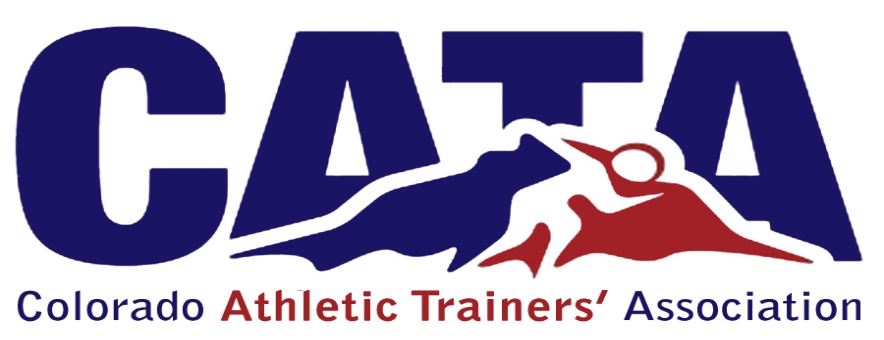 Communications/PR Members:  Member at Large, Secretary, Public Relations, members deemed necessary.The purpose, objectives, and functions of the Communications Committee shall be:Maintaining the organization website that shall include, but not be limited to, the following:Contact information for the board members and committeesImportant Association documents.Information provided by the board members and committees.Items of interest to the members of Association related to the profession of athletic training.Links to the other athletic training Associations.Communicating necessary information with the membership through newsletters and e-blasts, that shall include, but not be limited to, the following:Summaries of the proceedings of previous meetingsNotification of Board and Membership meetings.Information provided by Board members.Items of interest to the members of the Association related to the profession of athletic training.Coordinate social media sites of the CATA, including but not limited to Facebook, Twitter, and Instagram.TERMS:1. Chair: 4 years2. Member: 3 years